Lamipran 1DAFTAR KUESIONERUNIVERSITAS AL-WASHLIYAH MEDANFAKULTAS EKONOMIKepada Yth.Bapak/Ibu terhormat, Dinas Kehutanan Provinsi Sumatera UtaraDi TempatPernyataan yang ada dalam rangka penyusunan skripsi ini hanya semata-mata untuk data penelitian dalam rangka penyusunan skripsi dengan judul “Analisis Pengaruh Perencanaan Karir Terhadap Prestasi Kerja Karyawan Pada PT. Perkebunan Nusantara II Tanjung Morawa”. Kuesioner ini merupakan salah satu instrumen penelitian yang dilakukan oleh : Peneliti  	: Ester Monika GuloJurusan  	: ManajemenDibawah ini ada beberapa pernyataan yang semuanya berkaitan dengan perencanaan karir dalam meningkatkan prestasi kerja Pada PT. Perkebunan Nusantara II Tanjung Morawa. Bapak/Ibu saya harapkan untuk memberikan penilaian terhadap pernyataan tersebut sesuai dengan pendapat dan pandangan Bapak/Ibu. Atas kerjasama dan bantuan Bapak/Ibu/Saudara (i), saya mengucapkan terima kasih yang sebesar-besarnya.Petunjuk Pengisian Kuesioner : Pada kuesioner berilah tanda checklist (√) pada jawaban yang Bapak/Ibu anggap paling sesuai Setiap pernyataan  hanya membutuhkan satu jawaban saja. Pada Data Pribadi Isilah dan beri tanda silang (X) pada jawaban yang sesuai pada data pribadiData RespondenJenis Kelamin		:  Laki- Laki		Perempuan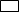 Umur			: ................. TahunPendidikan Terakhir 	:  SMU    	Diploma	S1	S2	S3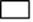 Lamanya Masa Kerja	: .............................Tahun....................BulanGolongan		: ..................................................Jabatan/ Bagian	: ..................................................Isi jawaban berikut sesuai dengan pendapat Bapak/Ibu dengan cara memberikan checklist (√) pada kolom yang tersedia. Adapun makna dari tanda tersebut adalah sebagai berikut : SS 	: Sangat Setuju	(Skor : 5)S 	: Setuju		(Skor : 4)RG	: Ragu-ragu		(Skor : 3)TS 	: Tidak Setuju 		(Skor : 2)STS 	: Sangat Tidak Setuju	(Skor :1)Variabel Perencanaa Karir (X)Variabel Prestasi Kerja (Y)Lampiran 2. Tabulasi PenelitianTabulasi Data Variabel Perencanaan Karir (X)Tabulasi Data Variabel Prestasi Kerja (Y)NOPernyataanSSSRGTSSTSNOKebutuhan Karir543211.PT. Perkebunan Nusantara II Tanjung Morawa memberikan perhatian kepada pegawai untuk mengembangkan karirnya  2.Persyaratan kenaikan jenjang karir dilaksanakan dengan baik3.Pertumbuhan jenjang karir adalah kelancaran perubahan untuk setiap pangkat dalam hal ini diukur dengan standar yang berlaku4.Saya ingin mencapai posisi yang memberikan kepada saya kesempatan untuk menggabungkan keahlian yang saya miliki dengan pekerjaan4.Kesempatan Karir5Sudah tepatkah mengenai komposisi jabatan struktual yang ada saat ini6Pimpinan memberikan peluang yang sama kepada bawahannya kesempatan untuk berkarir6Pengalaman7.Pengalaman yang saya miliki dapat membantu saya dalam melaksanakan tugas dan pekerjaan8.Pengalaman kerja yang saya tekuni selama ini memberikan arti bagi saya untuk jenjang karirNOPernyataanSSSRGTSSTSNOTanggungb Jawab543211.Saya selalu berusaha sebaik mungkin dalam menyelesaikan tugas dan pekerjaan2.Saya berani menanggung resiko atas keputusan yang saya ambil2.Keterampilan3.Saya mengetahui sampai sejauh mana minat dan keterampilan yang saya miliki4.Saya selalu berusaha dalam menyelesaikan tugas dan pekerjaan dengan ketrampilan yang saya miliki 4.Kesungguhan5Saya melaksanakan tugas dengan sungguh- sungguh sehingga tujuan tercapai6Saya melaksanakan tugas dan pekerjaan dengan serius6Kecakapan7.Pekerjaan yang diberikan memotivasi saya untuk menghasilkan ide baru 8.Keadilan dalam penilaian prestasi kerja diterima oleh karyawanNo RespondenNomor Item PernyataanNomor Item PernyataanNomor Item PernyataanNomor Item PernyataanNomor Item PernyataanNomor Item PernyataanNomor Item PernyataanNomor Item PernyataanJumlahNo Responden12345678Jumlah144535543332544445453534345445534454444345335445354453465553444434745554353348545454443594543534533105254545535114454445434125543455536134455444535144543454433155443554333165454444434175454435535184544424431194453455434205343545332215553534434224454544333235543444433245443444432255553545436265445454435274453445433284454434432295454545436305445445435315553434433325454545436335243555433344454433431354545545436365544444535375443554434384444455434394444454534405543445434414443444532424555535436435443554434444543444432454444455535464443545433475453454535481122413317494352444430504544455435514444544433521122323317534443445432545444445434554544544434565445454435574443544432585344445433594445445434604445444332614343455533624455543434634445445434643333233121∑X277257275235275256278260∑Y2113∑ (X)²7672966049756255522575625655367728467600∑ (Y)²4464769∑ XY92888610917978509142856492588672X²1239108112099071203106812321088Y²70563No RespondenNomor Item PernyataanNomor Item PernyataanNomor Item PernyataanNomor Item PernyataanNomor Item PernyataanNomor Item PernyataanNomor Item PernyataanNomor Item PernyataanJumlahNo Responden12345678Jumlah145535545362545553553735545455538444455555375554453543565454455537744453555358554553543695534455536104455554537114555544537125554455437135355554537144545455537155544545537165455454436174545545537184355454535195444555436205545534536214545555437225454455436235445454536244454544535255455554538264455545537274545545537285453455536295555455539305444555436314553554536325445555437334553554536345453455536355454545537364545454536374553545536385544545537394545455537405453554334414545454536425555545539435354554536444345455434455543555335464555444536475553455537482421132520495345444534505545455538515534455536521123314520535344545535544455554537555454555437565453355535575455345334585454455537594355555436605435544535614353455433624545544536635455355537641252143119∑X285271283273279289293297∑Y2270∑ (X)²8122573441800897452977841835218584988209∑ (Y)²5152900∑ XY10268972810111981310039103441047710602X²13151193128512191265134313651411Y²81382